Publicado en Bidasoa el 03/03/2021 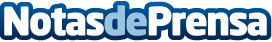 Publicidad programática que apoya el cáncer infantil: así difunde SunMedia el documental de Juegaterapia La adtech lanzará un millón de impresiones publicitarias, en formato free media, para que el documental ‘La quimio jugando se pasa volando’ alcance al mayor número de usuarios posibles, dando así máxima difusión a su importante mensaje. El documental ilustra los beneficios que jugar a videojuegos tiene sobre los pacientes de oncología pediátrica durante su tratamiento de quimioterapiaDatos de contacto:Ana Navarrina Tejero609580452Nota de prensa publicada en: https://www.notasdeprensa.es/publicidad-programatica-que-apoya-el-cancer Categorias: Medicina Marketing Juegos Infantil Ocio para niños Gaming http://www.notasdeprensa.es